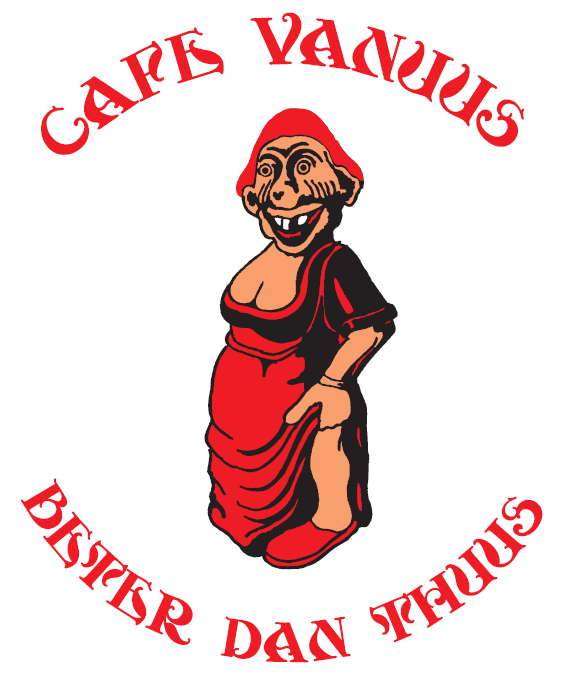 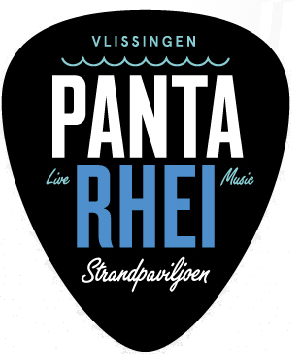 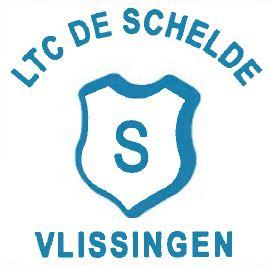 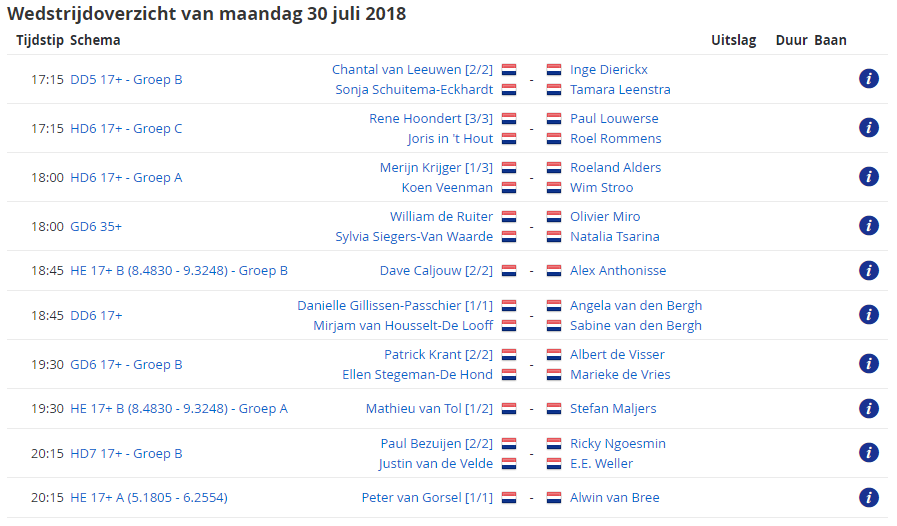 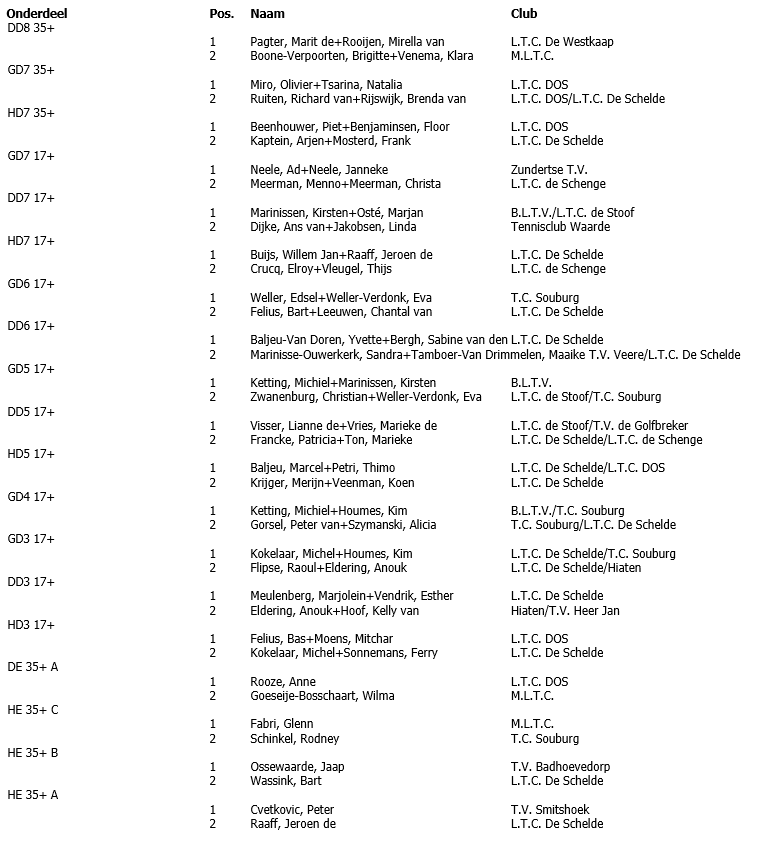 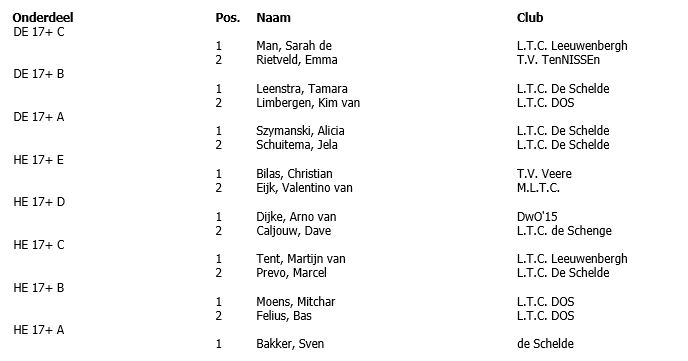 Wist je dat….:Het thema dit jaar CARIBBEAN  isHet thema niet alleen op de vrijdagavond is, maar de gehele weekEr de gehele week een Desperados Bucket actie is: 6 Desperados voor 15 Euro!
Xaira de hele week van alles en iedereen foto’s gaat maken
Je de hele week de PZC kan lezen op de clubDe eerste deelnemer om 16.03 zich al kwam aanmelden voor de partij van 17.15, wat een TopperHet zand dit jaar wel geleverd isNet als de statafelsEr op zaterdag weer een BBQ is. Je kan jezelf opgeven bij de bar (afrekenen met de pin)Je de gehele week je racket kan laten bespannen bij Dimitri (Racket2Support)Dimitri rechtstreeks van Zwitserland is doorgekomen (Swiss Open Gstaad & Ladies Championship Gstaad)Er de gehele week een zwembad aanwezig is (zolang deze niet lek gaat….)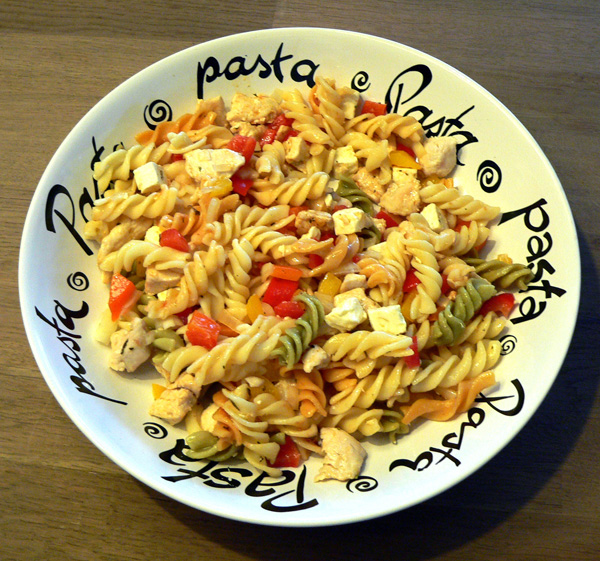 Wat eten we vandaag…: Tricolore pasta met kip of zalm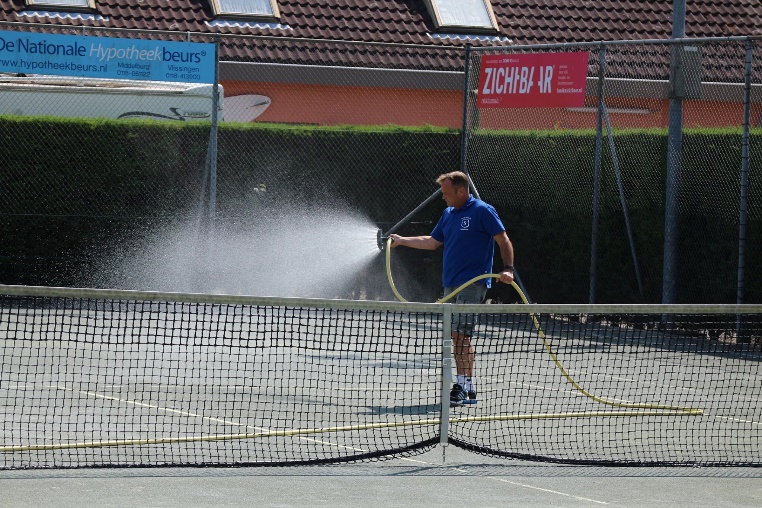 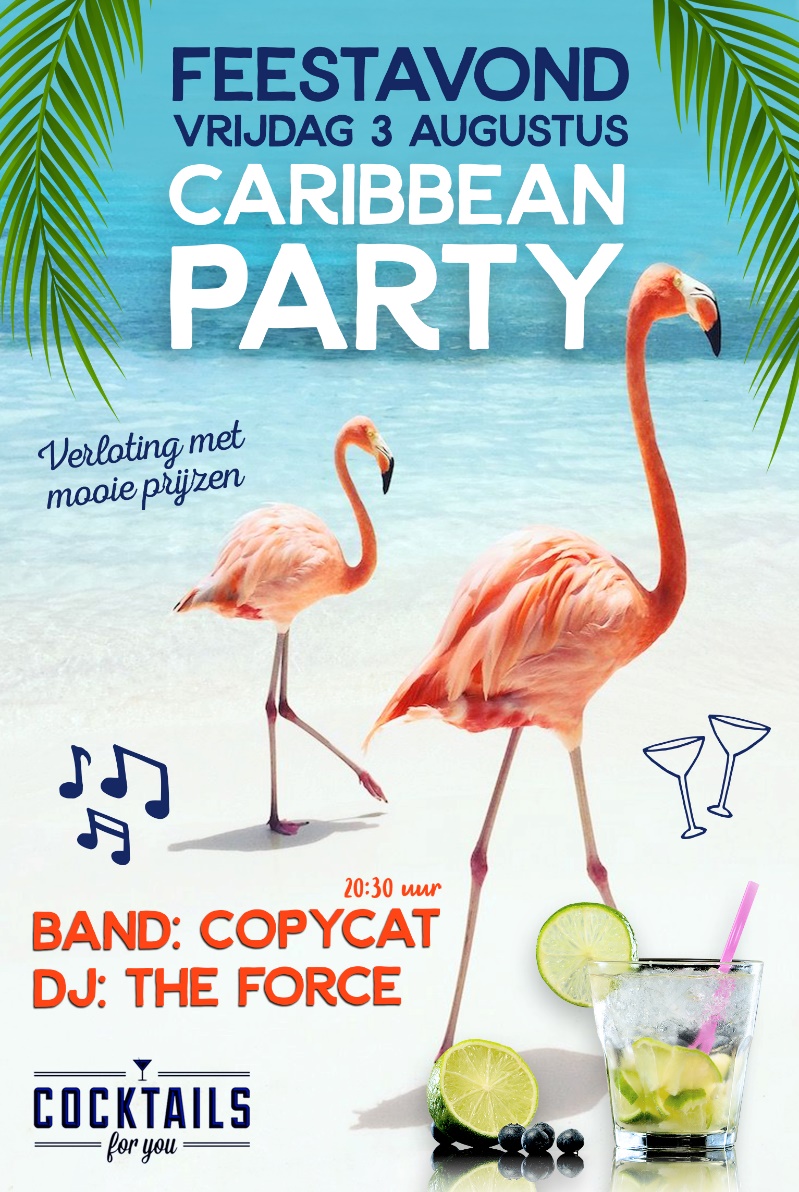 